муниципальное бюджетное общеобразовательное учреждение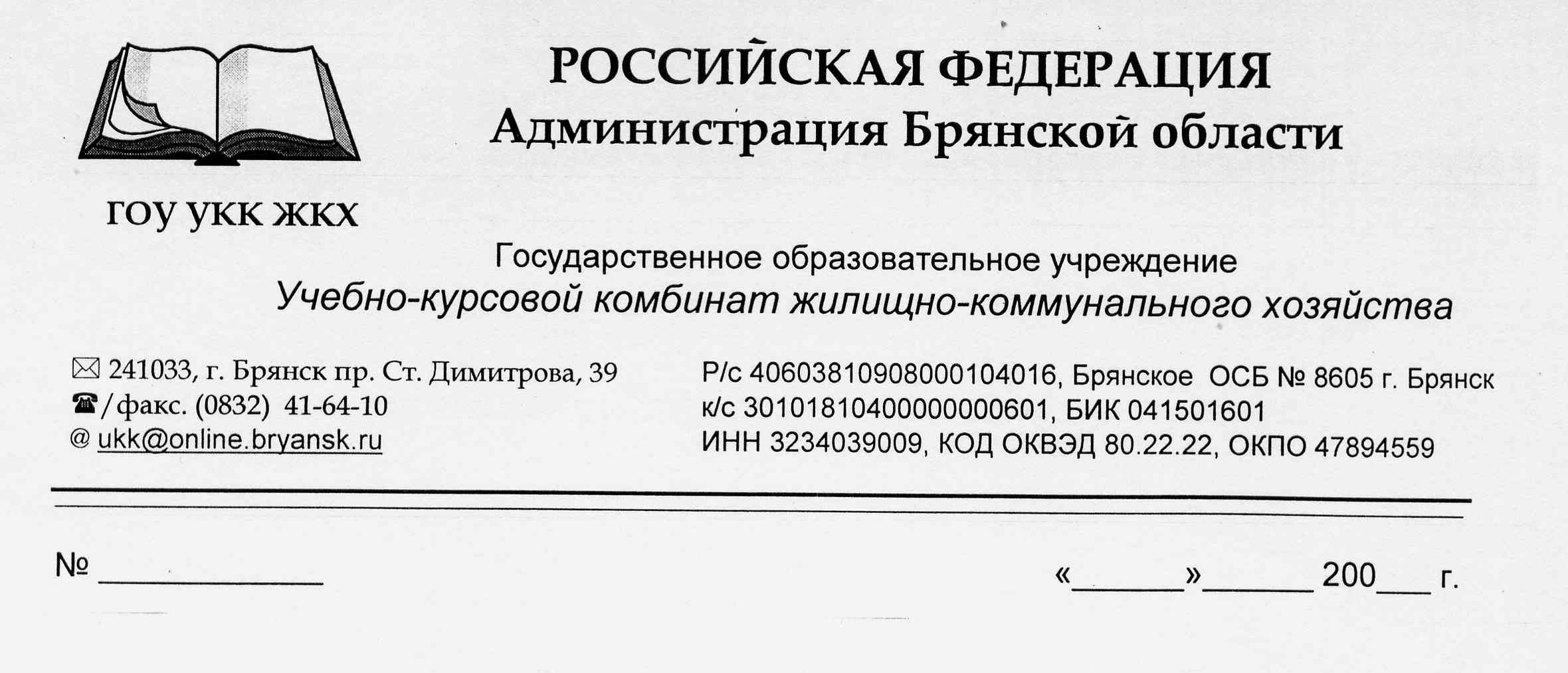 «Новобобовичская средняя общеобразовательная школа»Новозыбковского района, Брянской областиИНН 3222002646 Р/С 40701810800011000004 		             243013, Брянская область, Л/С 20276Ш72230 УФК отделение Брянск		             Новозыбковский район, БИК 041501001 ГРКЦ ГУ БАНКА РОССИИ	      с. Новые Бобовичи, ул. Советская, д.30по Брянской области г.Брянск		   т. (48343)99738 e-mail: newbobovichi@yandex.ru____________________________________________________________________________________________________________________            Рассмотрена на заседании  педагогического совета	         Утвержденаот _______________ 2020г.	                    Директор школы                     А.А.Галанов	ПРОГРАММА ВОСПИТАНИЯ«Времен связующая нить»на 2020-2025 годМБОУ «Новобобовичская СОШ»Автор-составитель: 	Ракунова Е.М. педагог-организатор	  высшей категории2020 г. 1. ОСОБЕННОСТИ ОРГАНИЗУЕМОГО В ШКОЛЕ ВОСПИТАТЕЛЬНОГО ПРОЦЕССА МБОУ «Новобобовичская СОШ»  является средней общеобразовательной школой, численность обучающихся на 1 сентября 2020 года составляет 89  человек, численность педагогического коллектива – 15 человек. Обучение ведётся с 1 по 11 класс по трем уровням образования: начальное общее образование, основное общее образование, среднее общее образование.     МБОУ «Новобобовичская СОШ» (далее – школа) - это  сельская школа, удаленная от культурных и научных центров, спортивных школ и школ искусств. В ней обучаются менее ста учащихся. Социокультурная среда села более консервативна и традиционна, чем в городе, сохраняется внутреннее духовное богатство, бережное отношение к Родине и природе. Сельская природная среда естественна и приближена к людям. Наш  школьник воспринимает природу как естественную среду собственного обитания. Сельская школа, объединяя интеллигенцию, является не только образовательным, но и культурным центром села.Круг общения детей здесь не столь обширен, но само общение отличается детальным знанием окружающих людей. В таких условиях у детей значительно раньше формируется уважение к семейным традициям, почитание старших, уважение к людям труда, взаимопомощь. Некоторые   педагоги школы родились в нашем селе, учились в этой школе, теперь работают в ней. Знают личностные особенности, бытовые условия жизни друг друга, отношения в семьях, что  способствует установлению доброжелательных и доверительных отношений между педагогами,  школьниками и их родителями. В небольшом коллективе интенсивнее идет процесс установления межличностных контактов, существует реальная возможность проявить себя в общем деле. У нас все на виду, что при создании ситуации совместного поиска стимулирует активность учащихся и учителей. Нет резкой обособленности между классами, учащимися разного возраста.    Таким образом,  создавая  условия для  ребенка по выбору форм, способов самореализации на основе освоения общечеловеческих ценностей,  учитываем особенности сельской школы.     В процессе воспитания сотрудничаем с Домом культуры с. Новые Бобовичи, администрацией Старобобовичского сельского поселения, сотрудничестве с Новозыбковским благочинием Клинцовской Епархии Брянской митрополии РПЦ, с региональной общественной организацией «Радимичи – детям Чернобыля», с Советом ветеранов войны в Афганистане г.Новозыбкова  и  Союзом «Чернобыль» (Новозыбковское отделение), Новозыбковским ОГВК, Брянским региональным отделением ВВПОД «Юнармия», Брянским региональным отделением ВОД «Волонтеры Победы».   Принимаем участие в проектах, конкурсах и мероприятиях .    В школе функционируют  Новобобовичская пионерская   организация, отряд волонтёров «Наш выбор», ВПК «Ровесник». Работает школьный краеведческий музей.      Процесс воспитания  основывается на следующих принципах взаимодействия педагогов и школьников: - неукоснительное соблюдение законности и прав семьи и ребенка, соблюдения конфиденциальности информации о ребенке и семье, приоритета безопасности ребенка при нахождении в школе; - ориентир на создание  психологически комфортной среды для каждого ребенка и взрослого, без которой невозможно конструктивное взаимодействие школьников и педагогов;   - реализация процесса воспитания главным образом через создание в школе детско-взрослых общностей, которые  объединяют детей и педагогов содержательными событиями,  позитивными эмоциями и доверительными отношениями друг к другу;  - организация основных совместных дел школьников и педагогов как предмета совместной заботы и взрослых, и детей;  - системность, целесообразность и нешаблонность воспитания как условия его эффективности.Основными традициями воспитания в образовательной организации являются следующие:   -  ключевые общешкольные дела, через которые осуществляется интеграция воспитательных усилий педагогов;  -  коллективная разработка, коллективное планирование, коллективное проведение и коллективный анализ  результатов каждого ключевого дела и большинства используемых для воспитания других совместных дел педагогов и школьников;  - создание таких условий, при которых по мере взросления ребенка увеличивается и его роль в совместных делах (от пассивного наблюдателя до организатора);  - ориентирование педагогов школы на формирование коллективов в рамках школьных классов, кружков,  секций и иных детских объединений, на установление в них доброжелательных и товарищеских взаимоотношений;  - явление ключевой фигурой воспитания в школе  классного руководителя, реализующего по отношению к детям защитную, личностно развивающую, организационную, посредническую  функции.2. ЦЕЛЬ И ЗАДАЧИ ВОСПИТАНИЯСовременный национальный идеал личности, воспитанной в новой российской общеобразовательной школе, – это высоконравственный, творческий, компетентный гражданин России, принимающий судьбу Отечества как свою личную, осознающей ответственность за настоящее и будущее своей страны, укорененный в духовных и культурных традициях российского народа. Исходя из этого воспитательного идеала, а также основываясь на базовых для нашего общества ценностях (семья, труд, отечество, природа, мир, знания, культура, здоровье, человек), общая цель воспитания в школе – личностное развитие школьников, проявляющееся:1) в усвоении ими знаний основных норм, которые общество выработало на основе этих ценностей (т.е. в усвоении ими социально значимых знаний); 2) в развитии их позитивных отношений к этим общественным ценностям (т.е. в развитии их социально значимых отношений);3) в приобретении ими соответствующего этим ценностям опыта поведения, опыта применения сформированных знаний и отношений на практике (т.е. в приобретении ими опыта осуществления социально значимых дел).Конкретизация общей цели воспитания применительно к возрастным особенностям школьников позволяет выделить в ней следующие целевые приоритеты, соответствующие трем уровням общего образования:1. В воспитании детей младшего школьного возраста (уровень начального общего образования) таким целевым приоритетом является создание благоприятных условий для усвоения школьниками социально значимых знаний – знаний основных норм и традиций того общества, в котором они живут. К наиболее важным из них относятся следующие:  - быть любящим, послушным и отзывчивым сыном (дочерью), братом (сестрой), внуком (внучкой); уважать старших и заботиться о младших членах семьи; выполнять посильную для ребёнка домашнюю работу, помогая старшим;- быть трудолюбивым, следуя принципу «делу — время, потехе — час» как в учебных занятиях, так и в домашних делах, доводить начатое дело до конца;- знать и любить свою Родину – свой родной дом, двор, улицу, город, село, свою страну; - беречь и охранять природу (ухаживать за комнатными растениями в классе или дома, заботиться о своих домашних питомцах и, по возможности, о бездомных животных в своем дворе; подкармливать птиц в морозные зимы; не засорять бытовым мусором улицы, леса, водоёмы);  - проявлять миролюбие — не затевать конфликтов и стремиться решать спорные вопросы, не прибегая к силе; - стремиться узнавать что-то новое, проявлять любознательность, ценить знания;- быть вежливым и опрятным, скромным и приветливым;- соблюдать правила личной гигиены, режим дня, вести здоровый образ жизни; - уметь сопереживать, проявлять сострадание к попавшим в беду; стремиться устанавливать хорошие отношения с другими людьми; уметь прощать обиды, защищать слабых, по мере возможности помогать нуждающимся в этом  людям; уважительно относиться к людям иной национальной или религиозной принадлежности, иного имущественного положения, людям с ограниченными возможностями здоровья;- быть уверенным в себе, открытым и общительным, не стесняться быть в чём-то непохожим на других ребят; уметь ставить перед собой цели и проявлять инициативу, отстаивать своё мнение и действовать самостоятельно, без помощи старших.  Знание младшим школьником данных социальных норм и традиций, понимание важности следования им имеет особое значение для ребенка этого возраста, поскольку облегчает его вхождение в широкий социальный мир, в открывающуюся ему систему общественных отношений. 2. В воспитании детей подросткового возраста (уровень основного общего образования) таким приоритетом является создание благоприятных условий для развития социально значимых отношений школьников, и, прежде всего, ценностных отношений:- к семье как главной опоре в жизни человека и источнику его счастья;- к труду как основному способу достижения жизненного благополучия человека, залогу его успешного профессионального самоопределения и ощущения уверенности в завтрашнем дне; - к своему отечеству, своей малой и большой Родине как месту, в котором человек вырос и познал первые радости и неудачи, которая завещана ему предками и которую нужно оберегать; - к природе как источнику жизни на Земле, основе самого ее существования, нуждающейся в защите и постоянном внимании со стороны человека; - к миру как главному принципу человеческого общежития, условию крепкой дружбы, налаживания отношений с коллегами по работе в будущем и создания благоприятного микроклимата в своей собственной семье;- к знаниям как интеллектуальному ресурсу, обеспечивающему будущее человека, как результату кропотливого, но увлекательного учебного труда; - к культуре как духовному богатству общества и важному условию ощущения человеком полноты проживаемой жизни, которое дают ему чтение, музыка, искусство, театр, творческое самовыражение;- к здоровью как залогу долгой и активной жизни человека, его хорошего настроения и оптимистичного взгляда на мир;- к окружающим людям как безусловной и абсолютной ценности, как равноправным социальным партнерам, с которыми необходимо выстраивать доброжелательные и взаимоподдерживающие отношения, дающие человеку радость общения и позволяющие избегать чувства одиночества;- к самим себе как хозяевам своей судьбы, самоопределяющимся и самореализующимся личностям, отвечающим за свое собственное будущее. Выделение данного приоритета в воспитании школьников, обучающихся на ступени основного общего образования, связано с особенностями детей подросткового возраста: с их стремлением утвердить себя как личность в системе отношений, свойственных взрослому миру. В этом возрасте особую значимость для детей приобретает становление их собственной жизненной позиции, собственных ценностных ориентаций. Подростковый возраст – наиболее удачный возраст для развития социально значимых отношений школьников.3. В воспитании детей юношеского возраста (уровень среднего общего образования) таким приоритетом является создание благоприятных условий для приобретения школьниками опыта осуществления социально значимых дел.Выделение данного приоритета связано с особенностями школьников юношеского возраста: с их потребностью в жизненном самоопределении, в выборе дальнейшего жизненного пути, который открывается перед ними на пороге самостоятельной взрослой жизни. Сделать правильный выбор старшеклассникам поможет имеющийся у них реальный практический, социально значимый опыт, который они могут приобрести, в том числе и в школе. Это:- опыт дел, направленных на заботу о своей семье, родных и близких; - трудовой опыт, опыт участия в производственной практике;- опыт дел, направленных на пользу своему родному селу, стране в целом, опыт деятельного выражения собственной гражданской позиции; - опыт природоохранных дел;- опыт разрешения возникающих конфликтных ситуаций в школе, дома или на улице;- опыт самостоятельного приобретения новых знаний, проведения научных исследований, опыт проектной деятельности;- опыт изучения, защиты и восстановления культурного наследия человечества, опыт создания собственных произведений культуры, опыт творческого самовыражения; - опыт ведения здорового образа жизни и заботы о здоровье других людей; - опыт оказания помощи окружающим, заботы о малышах или пожилых людях, волонтерский опыт;- опыт самопознания и самоанализа, опыт социально приемлемого самовыражения и самореализации.Выделение в общей цели воспитания целевых приоритетов, связанных с возрастными особенностями воспитанников, не означает игнорирования других составляющих общей цели воспитания. Приоритет — это то, чему педагогам, работающим со школьниками конкретной возрастной категории, предстоит уделять первостепенное, но не единственное внимание. Достижению поставленной цели воспитания школьников  способствует решение следующих основных задач: реализовывать воспитательные возможности общешкольных ключевых дел, поддерживать традиции их коллективного планирования, организации, проведения и анализа в школьном сообществе;реализовывать потенциал классного руководства в воспитании школьников, поддерживать активное участие классных сообществ в жизни школы;вовлекать школьников в кружки, секции, клубы, студии и иные объединения, работающие по школьным программам внеурочной деятельности, реализовывать их воспитательные возможности;использовать в воспитании детей возможности школьного урока, поддерживать использование на уроках интерактивных форм занятий с учащимися; инициировать и поддерживать ученическое самоуправление – как на уровне школы, так и на уровне классных сообществ; поддерживать деятельность функционирующих на базе школы детских общественных объединений и организаций;организовывать для школьников экскурсии, экспедиции, походы и реализовывать их воспитательный потенциал;организовывать профориентационную работу со школьниками;организовать работу школьных медиа, реализовывать их воспитательный потенциал; развивать предметно-эстетическую среду школы и реализовывать ее воспитательные возможности;организовать работу с семьями школьников, их родителями или законными представителями, направленную на совместное решение проблем личностного развития детей.Планомерная реализация поставленных задач позволит организовать в школе интересную и событийно насыщенную жизнь детей и педагогов, что станет эффективным способом профилактики антисоциального поведения школьников.3. ВИДЫ, ФОРМЫ И СОДЕРЖАНИЕ ДЕЯТЕЛЬНОСТИПрактическая реализация цели и задач воспитания осуществляется в рамках следующих направлений воспитательной работы школы. Каждое из них представлено в соответствующем модуле.3.1. Модуль «Ключевые общешкольные дела»Ключевые дела – это главные традиционные общешкольные дела, в которых принимает участие большая часть школьников и которые обязательно планируются, готовятся, проводятся и анализируются совместно педагогами и детьми. Это комплекс коллективных творческих дел, интересных и значимых для школьников, объединяющих их вместе с педагогами в единый коллектив. Для этого в Школе используются следующие формы работыНа внешкольном уровне: социальные проекты – ежегодные совместно разрабатываемые и реализуемые школьниками и педагогами комплексы дел (благотворительной, экологической, патриотической, трудовой направленности), ориентированные на преобразование окружающего школу социума:- патриотическая акция «Бессмертный полк» (проект запущен по инициативе и при непосредственном участии Школы,  с 9 мая 2016 года шествие жителей с. Новые Бобовичи с портретами ветеранов Великой Отечественной войны проходит ежегодно);- ежегодные Михайловские православно-педагогические чтения;- православно-туристический слет «Ипуть»;- открытые дискуссионные площадки –  комплекс открытых дискуссионных площадок. - общешкольные родительские и ученические собрания, которые проводятся регулярно, в их рамках  обсуждаются насущные проблемы;- Единый День профилактики правонарушений в школе (помимо профилактических мероприятий с обучающимися, проводится встреча родителей и обучающихся с представителями Управления образования, КДН и ЗП, ПДН);-проводимые для жителей села и организуемые совместно с семьями учащихся спортивные состязания, праздники, представления, которые открывают возможности для творческой самореализации школьников и включают их в деятельную заботу об окружающих:- спортивно-оздоровительная деятельность: соревнование по волейболу, теннису;  «Веселые старты», «Папа, мама. я – спортивная семья » - досугово-развлекательная деятельность: праздники, концерты, конкурсные программы  ко Дню матери, 8 Марта, выпускные вечера и т.п. с участием родителей, бабушек и дедушек;-концерты в сельском Доме культуры с вокальными, танцевальными выступлениями школьников  в День пожилого человека, День защиты ребенка, на Масленицу, 8 Марта, 9 Мая и др.На школьном уровне:общешкольные праздники – ежегодно проводимые творческие (театрализованные, музыкальные, литературные и т.п.) дела, связанные со значимыми для детей и педагогов знаменательными датами и в которых участвуют все классы школы:-День Учителя  (поздравление учителей, концертная программа, подготовленная обучающимися, проводимая в ДК при полном составе учеников и учителей школы);- День самоуправления в День Учителя  (старшеклассники организуют учебный процесс, проводят уроки, общешкольную линейку, следят за порядком в школе и т.п.);- Выборы Президента Совета Содружества;-праздники, концерты, конкурсные программы  в Новогодние праздники, Осенние праздники, День матери, 8 Марта, День защитника Отечества, День Победы, выпускные вечера, «Первый звонок», «Последний звонок»  и др.;-Предметные недели (литературы, русского и английского языков; математики, физики, биологии и химии; истории, обществознания и географии; начальных классов);- Месячник массово-патриотической работы «Мое Отечество»; -Торжественный прием в Новобобовичскую пионерскую организацию;- Торжественные линейки «Здравствуй, школа!», «Прощай, школа»; На уровне классов: выбор и делегирование представителей классов в общешкольные советы дел, ответственных за подготовку общешкольных ключевых дел;  участие школьных классов в реализации общешкольных ключевых дел; проведение в рамках класса итогового анализа детьми общешкольных ключевых дел, участие представителей классов в итоговом анализе проведенных дел на уровне общешкольных советов дела.На индивидуальном уровне: вовлечение каждого ребенка в ключевые дела школы в одной из возможных для них ролей: сценаристов, постановщиков, исполнителей, ведущих, декораторов, музыкальных редакторов, корреспондентов, ответственных за костюмы и оборудование, ответственных за приглашение и встречу гостей и т.п.);индивидуальная помощь ребенку (при необходимости) в освоении навыков подготовки, проведения и анализа ключевых дел;наблюдение за поведением ребенка в ситуациях подготовки, проведения и анализа ключевых дел, за его отношениями со сверстниками, старшими и младшими школьниками, с педагогами и другими взрослыми;при необходимости коррекция поведения ребенка через частные беседы с ним, через включение его в совместную работу с другими детьми, которые могли бы стать хорошим примером для ребенка, через предложение взять в следующем ключевом деле на себя роль ответственного за тот или иной фрагмент общей работы. 3.2. Модуль «Классное руководство»Осуществляя работу с классом, педагог (классный руководитель) организует работу с коллективом класса; индивидуальную работу с учащимися вверенного ему класса; работу с учителями, преподающими в данном классе; работу с родителями учащихся или их законными представителями.Работа с классным коллективом: -инициирование и поддержка участия класса в общешкольных ключевых делах, оказание необходимой помощи детям в их подготовке, проведении и анализе;-организация интересных и полезных для личностного развития ребенка совместных дел с учащимися вверенного ему класса (познавательной, трудовой, спортивно-оздоровительной, духовно-нравственной, творческой, профориентационной направленности), позволяющие с одной стороны, – вовлечь в них детей с самыми разными потребностями и тем самым дать им возможность самореализоваться в них, а с другой, – установить и упрочить доверительные отношения с учащимися класса, стать для них значимым взрослым, задающим образцы поведения в обществе. - проведение классных часов как часов плодотворного и доверительного общения педагога и школьников, основанных на принципах уважительного отношения к личности ребенка, поддержки активной позиции каждого ребенка в беседе, предоставления школьникам возможности обсуждения и принятия решений по обсуждаемой проблеме, создания благоприятной среды для общения. - сплочение коллектива класса через: игры и тренинги на сплочение и командообразование; однодневные  походы и экскурсии, организуемые классными руководителями и родителями; празднования в классе дней рождения  детей, включающие в себя подготовленные ученическими микрогруппами поздравления, сюрпризы, творческие подарки и розыгрыши; внутриклассные «огоньки» и вечера, дающие каждому школьнику возможность рефлексии собственного участия в жизни класса. - выработка совместно со школьниками законов класса, помогающих детям освоить нормы и правила общения, которым они должны следовать в школе. Индивидуальная работа с учащимися:- изучение особенностей личностного развития учащихся класса через наблюдение за поведением школьников в их повседневной жизни, в специально создаваемых педагогических ситуациях, в играх, погружающих ребенка в мир человеческих отношений, в организуемых педагогом беседах по тем или иным нравственным проблемам; результаты наблюдения сверяются с результатами бесед классного руководителя с родителями школьников, с преподающими в его классе учителями. - поддержка ребенка в решении важных для него жизненных проблем (налаживание взаимоотношений с одноклассниками или учителями, выбор профессии, вуза и дальнейшего трудоустройства, успеваемость и т.п.), когда каждая проблема трансформируется классным руководителем в задачу для школьника, которую они совместно стараются решить. -индивидуальная работа со школьниками класса, направленная на заполнение ими личных портфолио, в которых дети не просто фиксируют свои учебные, творческие, спортивные, личностные достижения, но и в ходе индивидуальных неформальных бесед с классным руководителем в начале каждого года планируют их, а в конце года – вместе анализируют свои успехи и неудачи. - коррекция поведения ребенка через частные беседы с ним, его родителями или законными представителями, с другими учащимися класса; через предложение взять на себя ответственность за то или иное поручение в классе.Работа с учителями, преподающими в классе:-регулярные консультации классного руководителя с учителями-предметниками, направленные на формирование единства мнений и требований педагогов по ключевым вопросам воспитания, на предупреждение и разрешение конфликтов между учителями и учащимися;-проведение мини-педсоветов, направленных на решение конкретных проблем класса и интеграцию воспитательных влияний на школьников;-привлечение учителей к участию во внутриклассных делах, дающих педагогам возможность лучше узнавать и понимать своих учеников,  увидев их в иной, отличной от учебной, обстановке;- привлечение учителей к участию в родительских собраниях класса для объединения усилий в деле обучения и воспитания детей.Работа с родителями учащихся или их законными представителями:- регулярное информирование родителей о школьных успехах и проблемах их детей, о жизни класса в целом;- помощь родителям школьников или их законным представителям в регулировании отношений между ними, администрацией школы и учителями-предметниками; - организация родительских собраний, происходящих в режиме обсуждения наиболее острых проблем обучения и воспитания школьников;-создание и организация работы родительских комитетов классов, участвующих в управлении образовательной организацией и решении вопросов воспитания и обучения их детей;- привлечение членов семей школьников к организации и проведению дел класса;- организация на базе класса семейных праздников, конкурсов, соревнований, направленных на сплочение семьи и школы.Модуль 3.3. «Курсы внеурочной деятельности»Воспитание на занятиях школьных курсов внеурочной деятельности осуществляется преимущественно через: - вовлечение школьников в интересную и полезную для них деятельность, которая предоставит им возможность самореализоваться в ней, приобрести социально значимые знания, развить в себе важные для своего личностного развития социально значимые отношения, получить опыт участия в социально значимых делах;- формирование в кружках, секциях, клубах,  и т.п. детско-взрослых общностей, которые могли бы объединять детей и педагогов общими позитивными эмоциями и доверительными отношениями друг к другу;- создание в детских объединениях традиций, задающих их членам определенные социально значимые формы поведения;- поддержку в детских объединениях школьников с ярко выраженной лидерской позицией и установкой на сохранение и поддержание накопленных социально значимых традиций; - поощрение педагогами детских инициатив и детского самоуправления. Реализация воспитательного потенциала курсов внеурочной деятельности происходит в рамках следующих выбранных школьниками ее видов:      Общеинтеллектуальная  деятельность реализуется на занятиях «С азбукой по родному краю»,  «Природа родного края», «География Брянского края». Активизации деятельности школьников способствует разнообразие форм  деятельности:  викторины, познавательные игры и беседы; детские исследовательские проекты; внешкольные акции познавательной направленности (олимпиады, конференции обучающихся, интеллектуальные марафоны); предметные недели,  праздники, уроки Знаний, конкурсы.  Создаются условия для успешного освоения учениками основ исследовательской деятельности через  игры, наблюдения,  исследования,  защиту исследовательских работ,  коллективные путешествия, посещение объектов  с исследовательской целью. На предметных занятиях «Практикум решения задач по математике» основной целью является подготовка обучающихся к Единому государственному экзамену. Среди обучающихся по АООП разработаны  и реализуются курсы «Развитие психомоторики и сенсорных процессов», «Развитие речи»        Общекультурная деятельность  представлена занятиями кружка «Веселые ритмы», образцового ансамбля «Задоринка»  с целью раскрытия новых способностей обучающихся в области танцевального  и народного творчества. Педагоги проводят  свою работу в форме  групповых, индивидуальных, игровых занятий, бесед, праздники и т.д. В кружке «Культура речи »,   целью которого является раскрытие новых способностей обучающихся в области творчества, педагоги проводят  свою работу в форме  групповых, индивидуальных, игровых занятий, бесед и и т.д. Среди обучающихся по АООП разработан  и реализуется курс «Сделай сам»Духовно-нравственная  деятельность представлена занятиями  «История родного края», «Культура родного края»,  «История Брянского края», «Искусство Брянского края». Деятельность  направлена на воспитание патриотизма и формирование гражданственности.    Формы работы разнообразны: беседы, сообщения, экскурсии в краеведческий музей,    встречи с ветеранами, тематические праздники, концерты, просмотры и обсуждения фильмов. Реализация  курса «В мире англоязычной культуры» направлена на воспитание толерантности и изучение нравственных основ других культур.Спортивно-оздоровительная деятельность. Курсы внеурочной деятельности «Спортландия», «Чемпион»,  направленные на физическое развитие школьников, развитие их ценностного отношения к своему здоровью, побуждение к здоровому образу жизни, воспитание силы воли, ответственности, формирование установок на защиту слабых.       Социальная  деятельность представлена реализацией программы детской организации «Орленок» «Свой дом мы строим сами», «Граждановедение Брянского края»,  целью которого является воспитание культуры поведения, культуры общения, уважительного отношения к людям. Формами занятий с обучающимися по данному направлению являются:  экскурсии,   тематические беседы, проекты. Целью курса «Финансовая грамотность» является профориентация старшеклассников. Среди обучающихся по АООП разработан  и реализуется курс «Психология общения»3.4. Модуль «Школьный урок»Реализация школьными педагогами воспитательного потенциала урока предполагает следующее:установление доверительных отношений между учителем и его учениками, способствующих позитивному восприятию учащимися требований и просьб учителя, привлечению их внимания к обсуждаемой на уроке информации, активизации их познавательной деятельности;побуждение школьников соблюдать на уроке общепринятые нормы поведения, правила общения со старшими (учителями) и сверстниками (школьниками), принципы учебной дисциплины и самоорганизации; привлечение внимания школьников к ценностному аспекту изучаемых на уроках явлений, организация их работы с получаемой на уроке социально значимой информацией – инициирование ее обсуждения, высказывания учащимися своего мнения по ее поводу, выработки своего к ней отношения; использование воспитательных возможностей содержания учебного предмета через демонстрацию детям примеров ответственного, гражданского поведения, проявления человеколюбия и добросердечности, через подбор соответствующих текстов для чтения, задач для решения, проблемных ситуаций для обсуждения в классе;применение на уроке интерактивных форм работы учащихся: интеллектуальных игр, стимулирующих познавательную мотивацию школьников; дискуссий, которые дают учащимся возможность приобрести опыт ведения конструктивного диалога; групповой работы или работы в парах, которые учат школьников командной работе и взаимодействию с другими детьми;  включение в урок игровых процедур, которые помогают поддержать мотивацию детей к получению знаний, налаживанию позитивных межличностных отношений в классе, помогают установлению доброжелательной атмосферы во время урока;   организация шефства мотивированных и эрудированных учащихся над их неуспевающими одноклассниками, дающего школьникам социально значимый опыт сотрудничества и взаимной помощи;инициирование и поддержка исследовательской деятельности школьников в рамках реализации ими индивидуальных и групповых исследовательских проектов, что даст школьникам возможность приобрести навык самостоятельного решения теоретической проблемы, навык генерирования и оформления собственных идей, навык уважительного отношения к чужим идеям, оформленным в работах других исследователей, навык публичного выступления перед аудиторией, аргументирования и отстаивания своей точки зрения.3.5. Модуль «Самоуправление»Поддержка детского самоуправления в школе помогает педагогам воспитывать в детях инициативность, самостоятельность, ответственность, трудолюбие, чувство собственного достоинства, а школьникам – предоставляет широкие возможности для самовыражения и самореализации. Это то, что готовит их к взрослой жизни. Поскольку учащимся младших и подростковых классов не всегда удается самостоятельно организовать свою деятельность, детское самоуправление иногда и на время может трансформироваться (посредством введения функции педагога-куратора) в детско-взрослое самоуправление. Детское самоуправление в школе осуществляется следующим образом На уровне школы:через деятельность  Совета обучающихся Содружество, в состав которого входят представители волонтерского отряда «Мой выбор», ВПК «Ровесник», председатель совета дружины  Новобобовичской пионерской организации,  научного общества обучающихся «Эврика». Совет Содружества создан для учета мнения школьников по вопросам управления образовательной организацией и принятия административных решений, затрагивающих их права и законные интересы;через работу постоянно действующего Совета Содружества, инициирующего и организующего проведение личностно значимых для школьников событий и ключевых дел (соревнований, конкурсов, фестивалей, капустников, флешмобов и т.п.) и по направлениям РДШ – личностное развитие, гражданская активность, военно-патриотическое направление, информационно-медийное направление;через деятельность творческих советов дела, отвечающих за проведение тех или иных конкретных мероприятий, праздников, вечеров, акций и т.п.;через деятельность созданной из наиболее авторитетных старшеклассников и курируемой школьным психологом школьной службы медиации по урегулированию конфликтных ситуаций в школе. На уровне классов:через деятельность выборных по инициативе и предложениям учащихся класса лидеров (активистов РДШ по направлениям деятельности, командиров классов), представляющих интересы класса в общешкольных делах и призванных координировать его работу с работой общешкольных органов самоуправления и классных руководителей;через деятельность выборных органов самоуправления, отвечающих за различные направления работы класса;через организацию на принципах самоуправления жизни детских групп, отправляющихся в походы, экспедиции, на экскурсии, осуществляемую через систему распределяемых среди участников ответственных должностей.На индивидуальном уровне: через вовлечение школьников в планирование, организацию, проведение и анализ общешкольных и внутриклассных дел;через реализацию школьниками, взявшими на себя соответствующую роль, функций по контролю за порядком и чистотой в классе, уходом за классной комнатой, комнатными растениями и т.п.3.6. Модуль «Детские общественные объединения»          Действующая Новобобовичская  пионерская  организация на базе школы  – это добровольное детско-юношеское объединение обучающихся, созданное по инициативе детей и взрослых я на основе общности интересов для реализации общих целей.           Его правовой основой является ФЗ от 19.05.1995 N 82-ФЗ (ред. от 20.12.2017) "Об общественных объединениях" (ст. 5).Воспитание в детском общественном объединении осуществляется через:- организацию общественно полезных дел, дающих детям возможность получить важный для их личностного развития опыт деятельности, направленной на помощь другим людям, своей школе, обществу в целом; развить в себе такие качества как забота, уважение, умение сопереживать, умение общаться, слушать и слышать других. (Это посильная помощь, оказываемая школьниками пожилым людям; совместная работа с ДК по проведению культурно- развлекательных мероприятий;  благоустройство территории памятников и воинских захоронений;  участие школьников в работе на прилегающей к школе территории  и т.п);- организацию общественно полезных дел, дающих детям возможность получить важный для их личностного развития опыт осуществления дел, направленных на помощь другим людям, своей школе, обществу в целом; развить в себе такие качества как внимание, забота, уважение, умение сопереживать, умение общаться, слушать и слышать других; - рекрутинговые мероприятия в начальной школе, реализующие идею популяризации деятельности детского общественного объединения, привлечения в него новых участников (проводятся в форме игр, квестов, театрализаций и т.п.);- поддержку и развитие в детском объединении его традиций , формирующих у ребенка чувство общности с другими его членами, чувство причастности к тому, что происходит в объединении (реализуется посредством введения особой символики детского объединения: детско-юношеское движение «Юная Россия» имеет эмблему, флаг, галстук. - участие членов детского общественного движения в волонтерском школьном движении, деятельности на благо конкретных людей и социального окружения в целом. Модуль 3.7. «Волонтерство» Волонтерство – это участие школьников в общественно-полезных делах, деятельности на благо конкретных людей и социального окружения в целом. Оно может быть событийным и повседневным. Событийное волонтерство предполагает участие школьников в проведении разовых акций, которые часто носят масштабный характер, проводятся на уровне района, города, страны. Повседневное волонтерство предполагает постоянную деятельность школьников, направленную на благо конкретных людей и социального окружения в целом. Эта деятельность  позволяет школьникам проявить такие качества как внимание, забота, уважение. Волонтерство позволяет развивать коммуникативную культуру, умение общаться, слушать и слышать, эмоциональный интеллект, эмпатию, умение сопереживать.На базе школы организован волонтерский отряд  «Наш выбор».Воспитательный потенциал волонтерства реализуется в работе школьного волонтерского отряда «Наш выбор» следующим образом На внешкольном уровне: участие школьников в организации культурных, спортивных, развлекательных мероприятий районного и городского уровня от лица школы (в работе курьерами, встречающими лицами, помогающими сориентироваться на территории проведения мероприятия, ответственными за техническое обеспечение мероприятия и т.п.);участие школьников в организации культурных, спортивных, развлекательных мероприятий, проводимых на базе школы (в том числе районного, городского характера); посильная помощь, оказываемая школьниками пожилым людям, проживающим в микрорайоне расположения образовательной организации; привлечение школьников к совместной работе с учреждениями социальной сферы (детские сады, детские дома, дома престарелых, центры социальной помощи семье и детям, учреждения здравоохранения) – в проведении культурно-просветительских и развлекательных мероприятий для посетителей этих учреждений, в помощи по благоустройству территории данных учреждений;включение школьников в общение (посредством электронных сетей) с детьми, проживающими в отдаленных районах, детьми с особыми образовательными потребностями или особенностями здоровья, детьми, находящимися на лечении или проживании в интернатных учреждениях или учреждениях здравоохранения;участие школьников (с согласия родителей или законных представителей) к сбору помощи для нуждающихся, в том числе военнослужащих в регионах стихийных бедствий, военных конфликтов, чрезвычайных происшествий.На уровне школы: участие школьников в организации праздников, торжественных мероприятий, встреч с гостями школы;участие школьников в работе с младшими ребятами: проведение для них праздников, утренников, тематических вечеров;участие школьников к работе на прилегающей к школе территории (работа в школьном саду, благоустройство клумб, уход за деревьями и кустарниками, уход за малыми архитектурными формами).3.8. Модуль «Экскурсии, экспедиции, походы»Экскурсии, экспедиции, походы помогают школьнику расширить свой кругозор, получить новые знания об окружающей его социальной, культурной, природной среде, научиться уважительно и бережно относиться к ней, приобрести важный опыт социально одобряемого поведения в различных внешкольных ситуациях.  На экскурсиях, в экспедициях, в походах создаются благоприятные условия для воспитания у подростков самостоятельности и ответственности, формирования у них навыков самообслуживающего труда, преодоления их инфантильных и эгоистических наклонностей, обучения рациональному использованию своего времени, сил, имущества. Эти воспитательные возможности реализуются в рамках следующих видов и форм деятельности - православно-туристический слет  «Ипуть» с участием команд, сформированных из педагогов, школьников, студентов Новозыбковского городского округа и других районов Брянской области и Белоруссии,  включающий в себя, например: соревнование по технике пешеходного туризма, соревнование по спортивному ориентированию, конкурс на лучшую топографическую съемку местности, конкурс знатоков лекарственных растений, конкурс туристской кухни, конкурс туристской песни, конкурс благоустройства командных биваков, комбинированную эстафету;3.9. Модуль «Профориентация»Совместная деятельность педагогов и школьников по направлению «Профориентация» включает в себя профессиональное просвещение школьников; диагностику и консультирование по проблемам профориентации, организацию профессиональных проб школьников. Задача совместной деятельности педагога и ребенка – подготовить школьника к осознанному выбору своей будущей профессиональной деятельности. Создавая профориентационно значимые проблемные ситуации, формирующие готовность школьника к выбору, педагог актуализирует его профессиональное самоопределение, позитивный взгляд на труд в постиндустриальном мире, охватывающий не только профессиональную, но и внепрофессиональную составляющие такой деятельности. Эта работа осуществляется через: •	циклы профориентационных часов общения, направленных на  подготовку школьника к осознанному планированию и реализации своего профессионального будущего;•	профориентационные игры: симуляции, деловые игры, квесты, решение кейсов (ситуаций, в которых необходимо принять решение, занять определенную позицию), расширяющие знания школьников о типах профессий, о способах выбора профессий, о достоинствах и недостатках той или иной интересной школьникам профессиональной деятельности;•	экскурсии на предприятия города, дающие школьникам начальные представления о существующих профессиях и условиях работы людей, представляющих эти профессии;•	посещение профориентационных выставок, ярмарок профессий, тематических профориентационных парков, профориентационных лагерей, дней открытых дверей в средних специальных учебных заведениях и вузах;•	совместное с педагогами изучение интернет ресурсов, посвященных выбору профессий, прохождение профориентационного онлайн-тестирования, прохождение онлайн курсов по интересующим профессиям и направлениям образования;•	участие в работе всероссийских профориентационных проектов, созданных в сети интернет: просмотр лекций, решение учебно-тренировочных задач, участие в мастерклассах, посещение открытых уроков;•	индивидуальные консультации психолога для школьников и их родителей по вопросам склонностей, способностей, дарований и иных индивидуальных особенностей детей, которые могут иметь значение в процессе выбора ими профессии;•	освоение школьниками основ профессии в рамках различных курсов по выбору, включенных в основную образовательную программу школы, или в рамках курсов дополнительного образования.  3.10. Модуль «Школьные и социальные медиа»В МБОУ «Новобобовичская  СОШ» функционирует школьный медиацентр, в составе которого входит школьная газета «PRO НАС», страница в Одноклассниках МБОУ Новобобовичская СОШЦель школьных медиа (совместно создаваемых школьниками и педагогами средств распространения текстовой, аудио и видео информации) – развитие коммуникативной культуры школьников, формирование навыков общения и сотрудничества, поддержка творческой самореализации учащихся. Воспитательный потенциал школьных медиа реализуется в рамках следующих видов и форм деятельности:•	разновозрастный редакционный совет подростков, старшеклассников и консультирующих их взрослых, целью которого является освещение (через школьную газету и Одноклассники) наиболее интересных моментов жизни школы, популяризация общешкольных ключевых дел, кружков, секций, деятельности органов ученического самоуправления; •	школьная газета, на страницах которой  размещаются материалы о вузах, колледжах и востребованных рабочих вакансиях, которые могут быть интересны школьникам; организуются конкурсы рассказов, поэтических произведений, сказок, репортажей и научно-популярных статей; проводятся круглые столы с обсуждением значимых учебных, социальных, нравственных проблем.3.11. Модуль «Организация предметно-эстетической среды»Окружающая ребенка предметно-эстетическая среда школы, при условии ее грамотной организации, обогащает внутренний мир ученика, способствует формированию у него чувства вкуса и стиля, создает атмосферу психологического комфорта, поднимает настроение, предупреждает стрессовые ситуации, способствует позитивному восприятию ребенком школы. Воспитывающее влияние на ребенка осуществляется через такие формы работы с предметно-эстетической средой школы как: •	оформление интерьера школьных помещений (вестибюля, коридоров, рекреаций, залов, лестничных пролетов и т.п.) и их периодическая переориентация, которая может служить хорошим средством разрушения негативных установок школьников на учебные и внеучебные занятия;•	размещение на стенах школы регулярно сменяемых экспозиций: творческих работ школьников, позволяющих им реализовать свой творческий потенциал, а также знакомящих их с работами друг друга; картин определенного художественного стиля, знакомящего школьников с разнообразием эстетического осмысления мира; фотоотчетов об интересных событиях, происходящих в школе (проведенных ключевых делах, интересных экскурсиях, походах, встречах с интересными людьми и т.п.);•	озеленение пришкольной территории, разбивка клумб, оборудование во дворе школы беседок, спортивных и игровых площадок, доступных и приспособленных для школьников разных возрастных категорий, оздоровительно-рекреационных зон, позволяющих разделить свободное пространство школы на зоны активного и тихого отдыха; •	создание и поддержание в рабочем состоянии в вестибюле школы стеллажей свободного книгообмена, на которые желающие дети, родители и педагоги могут выставлять для общего пользования свои книги, а также брать с них для чтения любые другие;•	благоустройство классных кабинетов, осуществляемое классными руководителями вместе со школьниками своих классов, позволяющее учащимся проявить свои фантазию и творческие способности, создающее повод для длительного общения классного руководителя со своими детьми;•	событийный дизайн – оформление пространства проведения конкретных школьных событий (праздников, церемоний, торжественных линеек, творческих вечеров, выставок, собраний, конференций и т.п.); •	совместная с детьми разработка, создание и популяризация особой школьной символики (флаг школы, гимн школы, эмблема школы, логотип, элементы школьного костюма и т.п.), используемой как в школьной повседневности, так и в торжественные моменты жизни образовательной организации – во время праздников, торжественных церемоний, ключевых общешкольных дел и иных происходящих в жизни школы знаковых событий;•	регулярная организация и проведение конкурсов творческих проектов по благоустройству различных участков пришкольной территории (например, высадке культурных растений, закладке газонов, сооружению альпийских горок, созданию инсталляций и иного декоративного оформления отведенных для детских проектов мест); •	акцентирование внимания школьников посредством элементов предметно-эстетической среды (стенды, плакаты, инсталляции) на важных для воспитания ценностях школы, ее традициях, правилах.3.12. Модуль «Работа с родителями»Работа с родителями или законными представителями школьников осуществляется для более эффективного достижения цели воспитания, которое обеспечивается согласованием позиций семьи и школы в данном вопросе. Работа с родителями или законными представителями школьников осуществляется в рамках следующих видов и форм деятельности): На групповом уровне: •	Управляющий Совет школы, Общешкольный родительский комитет, родительский патруль, участвующие в управлении образовательной организацией и решении вопросов воспитания и социализации их детей;•	родительские дни, во время которых родители могут посещать школьные учебные и внеурочные занятия для получения представления о ходе учебно-воспитательного процесса в школе;•	общешкольные родительские собрания и родительские конференции,  происходящие в режиме обсуждения наиболее острых проблем обучения и воспитания школьников;•	родительский всеобуч, на котором родители могли бы получать ценные рекомендации и советы от профессиональных психологов, врачей, социальных работников и обмениваться собственным творческим опытом и находками в деле воспитания детей; •	участие родителей в организации и проведении общешкольных ключевых дел и классных мероприятий; •	родительские форумы при школьном интернет-сайте, на которых обсуждаются интересующие родителей вопросы, а также осуществляются виртуальные консультации психологов и педагогов.   На индивидуальном уровне:•	работа специалистов по запросу родителей для решения острых конфликтных ситуаций;•	участие родителей в педагогических консилиумах, собираемых в случае возникновения острых проблем, связанных с обучением и воспитанием конкретного ребенка;•	помощь со стороны родителей в подготовке и проведении общешкольных и внутриклассных мероприятий воспитательной направленности;•	индивидуальное консультирование c целью координации воспитательных усилий педагогов и родителей.4. АНАЛИЗ ВОСПИТАТЕЛЬНОГО ПРОЦЕССААнализ организуемого в школе воспитательного процесса проводится с целью выявления основных проблем школьного воспитания и последующего их решения. Анализ осуществляется ежегодно силами экспертов самой образовательной организации с привлечением (при необходимости и по решению администрации образовательной организации) внешних экспертов. В качестве школьных экспертов могут привлекаться  учителя-предметники и классные руководители, педагог-психолог, социальный педагог. Основными принципами, на основе которых осуществляется анализ воспитательного процесса в школе, являются:- принцип гуманистической направленности осуществляемого анализа, ориентирующий экспертов на уважительное отношение как к воспитанникам, так и к педагогам, реализующим воспитательный процесс; - принцип приоритета анализа сущностных сторон воспитания, ориентирующий экспертов на изучение не количественных его показателей, а качественных – таких как содержание и разнообразие деятельности, характер общения и отношений между школьниками и педагогами;  - принцип развивающего характера осуществляемого анализа, ориентирующий экспертов на использование его результатов для совершенствования воспитательной деятельности педагогов: грамотной постановки ими цели и задач воспитания, умелого планирования своей воспитательной работы, адекватного подбора видов, форм и содержания их совместной с детьми деятельности;- принцип разделенной ответственности за результаты личностного развития школьников, ориентирующий экспертов на понимание того, что личностное развитие школьников – это результат как социального воспитания (в котором школа участвует наряду с другими социальными институтами), так и стихийной социализации и саморазвития детей.Анализ проводится с использованием анкет, опросников, мониторинговОсновными направлениями анализа организуемого в школе воспитательного процесса являются следующие: Результаты воспитания, социализации и саморазвития школьников.Положительная динамика уровня воспитанности и образовательных результатов учащихся по итогам независимых оценочных процедур, стабильные результаты ЕГЭ, ОГЭ. Высокий уровень мотивации учащихся к участию в научно-практических конференциях, многопрофильных олимпиадах, творческих конкурсах, спортивных соревнованиях, волонтерской деятельности. Низкий процент заболеваемости и пропусков занятий.  Отсутствие случаев преступлений среди несовершеннолетних, низкий процент травматизма. Воспитательная деятельность педагоговПодавляющее большинство учителей и классных руководителей имеют квалификационные категории. Педагоги и классные руководители не испытывают затруднения в определении цели и задач своей воспитательной деятельности, а также в реализации воспитательного потенциала их совместной с детьми деятельности. Педагоги формируют вокруг себя привлекательные для школьников детско-взрослые общности; в большинстве случаев у них складываются доверительные отношения со школьниками.  Классные руководители стремятся стать для своих воспитанников значимыми взрослыми людьми3. Управление воспитательным процессом в образовательной организации.Стабильный высококвалифицированный педагогический коллектив. Отсутствие вакансий.  Рост контингента обучающихся и количества классов-комплектов. Воспитательная деятельность сопровождается достаточным нормативным обеспечением.  Классные руководители и педагоги имеют чёткое представление о нормативно-методических документах, регулирующих воспитательный процесс в школе, о своих должностных обязанностях и правах, сфере своей ответственности. Администрацией школы создаются условия для профессионального роста педагогов в сфере воспитания путем повышения квалификации в рамках курсовой подготовки на базе  БИПКРО. Ресурсное обеспечение воспитательного процесса в образовательной организации.В школе имеются необходимые условия для условия для образовательной деятельности в соответствии с требованиями ФГОС, СанПиН (учебные кабинеты, медицинское сопровождение, питание, территория и т.д.). Существующая база здоровьесберегающей, информационной, безопасной среды образовательной организации является основой, на которой каждый талантливый, творческий ребенок может воплотить свою одаренность в высокие результаты деятельности, подтвержденные в конкурсах, олимпиадах и соревнованиях различного уровня. Иные проблемы, выявленные в результате анализа, могут быть решены посредством реализации программы воспитания. Это повлечёт за собой развитие инновационного потенциала и организационной культуры образовательного учреждения с ориентацией на выявление, поддержку и развитие талантливых, творческих детей как основы совершенствования качества результатов деятельности школы. 5 . ОСНОВНЫЕ ПРИНЦИПЫ ОРГАНИЗАЦИИ ВОСПИТАНИЯ И СОЦИАЛИЗАЦИИ ШКОЛЬНИКОВ.Воспитательный процесс должен основываться на следующих основных принципах:демократизм, суть которого в переходе от системы с однонаправленной идеологией и принудительных воздействий к субъекту воспитания, к системе, основанной на взаимодействии, педагогике сотрудничества всех участников образовательного процесса;гуманизм к субъектам воспитания, в процессе которого устанавливаются равноправные партнерские отношения между всеми участниками образовательного процесса, которые могут быть и субъектами и объектами воспитания;духовность, проявляющаяся в формировании у школьников смысложизненных духовных ориентаций, не противоречащих ценностным установкам традиционных религий, соблюдении общечеловеческих норм гуманистической морали, интеллектуальности и менталитета российского гражданина;толерантность как наличие плюрализма мнений, терпимости к мнению других людей, учет их интересов, мыслей, культуры, образа жизни, поведения в различных сферах жизни;вариативность, включающая различные варианты технологий и содержания воспитания, нацеленности системы воспитания на формирование вариативности способов мышления, принятия вероятностных решений в сфере профессиональной деятельности, готовности к деятельности в ситуациях неопределенности;воспитывающее обучение - как использование воспитательного потенциала содержания изучаемых учебных дисциплин как основных, так и дополнительных образовательных программ в целях личностного развития школьников, формирования положительной мотивации к самообразованию, а также ориентации на творческо-практическую внеучебную деятельность;системность - как установление связи между субъектами внеучебной деятельности по взаимодействию в реализации комплексных воспитательных программ, а также в проведении конкретных мероприятий;социальность - как ориентация на социальные установки, необходимые для успешной социализации человека в обществе;социальное закаливание - как включение школьников в ситуации, которые требуют волевого усилия для преодоления негативного воздействия социума, выработки определенных способов этого преодоления, приобретение социального иммунитета, стрессоустойчивости, рефлексивной позиции.В этой связи возрастает роль принципа концентрации воспитания на развитие социальной и культурной компетентности личности, оказание помощи молодому человеку в освоении социокультурного опыта и свободном самоопределении в социальном окружении.Направления работы  по Программе сформулированы исходя из идей личностно-ориентированного подхода, с определением субъектов образовательного процесса (школьник, педагог, семья) как самостоятельной ценности.Выявленные проблемыПути решения проблемУ некоторых обучающихся существуют проблемы в отношении к обучению и формулированию целей и мотивов к самоопределению, в том числе и профессиональному.Повышенное внимание к качеству реализации модулей: «Работа с родителями» и «Профориентация» программы воспитанияВыявленные проблемыПути решения проблем- недостаточный уровень сформированности у молодых педагогов компетенций в сфере организации воспитательной работы в классном коллективе; - высока доля педагогов старше 25 лет;Развитие системы взаимного наставничества педагогов и классных руководителей старшего возраста, с одной стороны, и молодых педагогов и классных руководителей, с другой стороны, направленной на преодоление профессиональных дефицитов в воспитательной работе.  - высокая мотивация педагогов старше 25 лет к освоению компетенций по использованию в воспитательной работе возможностей информационных систем, виртуального пространства, интернет-технологий;Выявленные проблемыПути решения проблем- доминирование традиционных подходов к процессу воспитания, иногда приводящим к росту непонимания между педагогами и обучающимися в организации воспитательной деятельности;- отсутствие заинтересованности у педагогов и классных руководителей в реализации инновационных проектов в сфере воспитанияВыявление профессиональных дефицитов педагогов в сфере коммуникации с подрастающим поколением и разработка программы, направленной на преодоление выявленных затруднений в воспитательной работе.Развитие системы стимулирования инновационной деятельности педагогов в области воспитания.Выявленные проблемыПути решения проблем- недостаточность площадей для обучения и осуществление образовательной деятельности в режиме двух смен;- ограниченность помещений для организации внеурочной деятельности и дополнительного образования - со стороны родителей, учащихся и педагогов полнота и эстетика материально-технической базы оценивается как недостаточнаяИнициирование и разработка администрацией образовательной организации проекта расширения площади школы путём реконструкции  здания для начальной школы на территории дошкольного учрежденияПлан воспитательной работы школы на 2020-2021 учебный год1-4 классыПлан воспитательной работы школы на 2020-2021 учебный год1-4 классыПлан воспитательной работы школы на 2020-2021 учебный год1-4 классыПлан воспитательной работы школы на 2020-2021 учебный год1-4 классыКлючевые общешкольные делаКлючевые общешкольные делаКлючевые общешкольные делаКлючевые общешкольные делаДелаКлассы Ориентировочноевремя проведенияОтветственныеТоржественная линейка «Здравствуй, школа!»1-41.09.20Педагог-организатор.Мероприятия месячников безопасности  и гражданской защиты детей (по профилактике ДДТТ, пожарной безопасности, экстремизма, терроризма, разработка   схемы-маршрута «Дом-школа-дом», учебно-тренировочная  эвакуация учащихся из здания)1-4сентябрьПедагог-организатор, классные руководители, учитель ОБЖ.«Посвящение в первоклассники».1-4сентябрьКлассный руководитель 1 класса.Открытие школьной спартакиады. Осенний День Здоровья1-4сентябрьУчитель физкультурыМероприятия месячника правового воспитания и профилактики правонарушений. Единый день профилактики правонарушений и деструктивного поведения (правовые, профилактические игры, беседы и т.п.)1-4октябрьСоциальный педагог, классные руководители, педагог-организатор.День учителя в школе: акция по поздравлению учителей, учителей-ветеранов педагогического труда, День самоуправления, концертная программа.1-4октябрьПедагог-организатор. «Осенние посиделки»1-4октябрьПедагог-организатор, классные руководители.Мероприятия месячника взаимодействия семьи и школы: выставка рисунков, фотографий, акции по поздравлению мам с Днем матери, конкурсная программа «Мама, папа, я – спортивная семья!», беседы, общешкольное родительское собрание1-4ноябрьПедагог-организатор, социальный педагог, классные руководители.День правовой защиты детей.  Анкетирование учащихся на случай нарушения их прав и свобод в школе и семье.1-4ноябрьСоциальный педагог. Новый год в школе: украшение кабинетов, оформление окон, конкурс рисунков, поделок, утренник.1-4декабрьПедагог-организатор, классные руководители.Лыжные соревнования1-4январь Учитель физкультурыЧас памяти «Блокада Ленинграда» 1-4январьПедагог-организатор, классные руководители.Мероприятия месячника гражданского и патриотического воспитания: «Веселые старты», фестиваль патриотической песни,  акция по поздравлению пап и дедушек, мальчиков, конкурс рисунков, Уроки мужества.1-4февральПедагог-организатор, учитель физкультуры, классные руководители.8 Марта в школе: конкурс рисунков, акция по поздравлению мам, бабушек, девочек, утренник «А ну-ка, девочки»1-4мартПедагог-организатор, классные руководители. «Спешите делать добрые дела». Весенняя неделя добра1-4апрельПедагог-организатор, классные руководители.День космонавтики: конкурс рисунков1-4апрельКлассные руководители.Экологическая акция «Бумажный бум»1-4апрельПедагог-организатор.Итоговая выставка детского творчества1-4апрельПедагог-организатор, классные руководители.Весенний День здоровья. Акция "Школа против курения". Туристические походы.1-4майПедагог-организатор, классные руководители, учитель физкультурыДень Победы: акции «Бессмертный полк», «С праздником, ветеран!», концерт в ДК, проект «Окна Победы»1-4майПедагог-организатор, классные руководителиТоржественная линейка «Прощай, школа »1-4майПедагог-организатор.Курсы внеурочной деятельности Курсы внеурочной деятельности Курсы внеурочной деятельности Курсы внеурочной деятельности Название курса Классы      День недели.Ответственные«Спортландия»1-4вторникЕрошенко А.В.«История родного края»3понедельникЯнченко И.Н«Культура родного края»4понедельникЯнченко И.Н «Свой дом мы строим сами»1-4пятницаРакунова Е.М.«С азбукой по родному краю»1средаАртикуленко А.М.«Природа родного края»2вторникХомякова С.А.«Веселые ритмы»1-4понедельникРакунова Е.М.СамоуправлениеСамоуправлениеСамоуправлениеСамоуправлениеДела, события, мероприятияКлассы Ориентировочноевремя проведенияОтветственныеВыборы лидеров, активов  классов, распределение обязанностей.1-4сентябрьКлассные руководителиРабота в соответствии с обязанностями1-4В течение годаКлассные руководителиОтчет перед классом о проведенной работе1-4майКлассные руководителиПрофориентация Профориентация Профориентация Профориентация Дела, события, мероприятияКлассы Ориентировочноевремя проведенияОтветственныеМесячник профориентаций в школе:- конкурс рисунков, проект «Профессии моих родителей», викторина «Все профессии важны – выбирай на вкус!», беседы.1-4мартПедагог-организатор, классные руководителиШкольные медиа Школьные медиа Школьные медиа Школьные медиа Дела, события, мероприятияКлассы Ориентировочноевремя проведенияОтветственныеРазмещение созданных детьми рассказов, стихов, сказок1-4В течение годаКлассные руководителиВидео-, фотосъемка классных мероприятий.1-4В течение годаКлассные руководителиДетские общественные объединения Детские общественные объединения Детские общественные объединения Детские общественные объединения Дела, события, мероприятияКлассы Ориентировочноевремя проведенияОтветственныеВыборы актива орлятРейд «Как готовы мы к уроку»1-4сентябрьПедагог-организатор. Классные руководители.Операция «Чистюлька»Конкурс рисунков «Осенняя пора – очей очарованья!..»«Осенние посиделки»«Веселые старты»1-4октябрьПедагог-организатор. Классные руководители.Операция «Чистюлька»Конкурс «Лучший читатель»Конкурс рисунков «Моя любимая мамочка»1-4ноябрьПедагог-организатор. Классные руководители.Рейд «Как мы читаем книги»Конкурс рисунков «Скажем наркотикам: НЕТ!»«Веселые старты»Конкурс новогодних рисунков и классных комнат1-4декабрьПедагог-организатор. Классные руководители.Игра «Что, где, когда»Рейд «Незнайка»Конкурс на лучшую снежную бабуСбор «Мой семейный альбом»январьПедагог-организатор. Классные руководители.Игра «Эти забавные животные»Игра «Зимний городок»Рейд «Чистюлька»Конкурс на лучшую «Валентинку»А ну-ка, мальчики!»февральПедагог-организатор. Классные руководители.Конкурс на лучшую поздравительную открытку«А ну-ка, девочки »Сказочная викторинаКонкурс рисунков «Иллюстрация к любимой книге»мартПедагог-организатор. Классные руководители.Сбор «География моей семьи»Конкурс рисунков «Весна, апрель- опять капель»Рейд «Чистюлька»Операция «Клумба»Конкурс рисунков «Трагедия: Чернобыль. Мы помним!»апрельПедагог-организатор. Классные руководители.Акция «Букет ветерану»Операция «Живи книга»Викторина «Мой любимый сказочный герой»Торжественная линейка, посвященная Дню ПионерииУчастие в торжественной линейке «Прощай школа!»Веселые старты1-419 маяПедагог-организатор. Классные руководители.Экскурсии, походы Экскурсии, походы Экскурсии, походы Экскурсии, походы Дела, события, мероприятияКлассы Ориентировочноевремя проведенияОтветственныеПосещение концертов в Доме культуры.1-4В течение годаКлассные руководителиЭкскурсия в школьный музей.  1-4октябрьКлассные руководители.Сезонные экскурсии в природу1-4По плану клас.рук.Классные руководителиТуристические походы «В поход за здоровьем».1-4май  Классные руководителиУчитель физкультуры.Организация предметно-эстетической среды Организация предметно-эстетической среды Организация предметно-эстетической среды Организация предметно-эстетической среды Дела, события, мероприятияКлассы Ориентировочноевремя проведенияОтветственныеВыставки рисунков, фотографий творческих работ, посвященных событиям и памятным датам1-4В течение годаПедагог-организатор.Оформление классных уголков1-4В течение годаКлассные руководителиТрудовые десанты по уборке территории школы.1-4В течение годаКлассные руководителиПраздничное украшение кабинетов, окон кабинета к праздникам.1-4В течение годаКлассные руководителиРабота с родителямиРабота с родителямиРабота с родителямиРабота с родителямиДела, события, мероприятияКлассы Ориентировочноевремя проведенияОтветственныеУчастие родителей в проведении общешкольных, классных мероприятий: «Бумажный бум»,  «Бессмертный полк»,   новогодний утренник, «Мама, папа, я – спортивная семья!», классные «огоньки» и др.1-4В течение годаПедагог-организатор.Классные руководители.Общешкольное родительское собрание.1-4Сентябрь, февраль, март, май.Директор школыПедагогическое просвещение родителей по вопросам воспитания детей.1-41 раз/четвертьКлассные руководителиИнформационное оповещение через школьный сайт.1-4В течение годаПедагог-организатор, учитель информатики.Индивидуальные консультации1-4В течение годаКлассные руководителиСовместные с детьми походы, экскурсии.1-4По плану классных руководителейКлассные руководителиРабота Совета профилактики с неблагополучными  семьями  по вопросам воспитания, обучения детей.1-4По плану СоветаСоциальный педагог.Классное руководство  (согласно индивидуальным  планам работыклассных руководителей)Классное руководство  (согласно индивидуальным  планам работыклассных руководителей)Классное руководство  (согласно индивидуальным  планам работыклассных руководителей)Классное руководство  (согласно индивидуальным  планам работыклассных руководителей)Школьный урок(согласно индивидуальным  планам работы учителей-предметников)Школьный урок(согласно индивидуальным  планам работы учителей-предметников)Школьный урок(согласно индивидуальным  планам работы учителей-предметников)Школьный урок(согласно индивидуальным  планам работы учителей-предметников)План воспитательной работы школы на 2020-2021 учебный год5-9 классыПлан воспитательной работы школы на 2020-2021 учебный год5-9 классыПлан воспитательной работы школы на 2020-2021 учебный год5-9 классыПлан воспитательной работы школы на 2020-2021 учебный год5-9 классыКлючевые общешкольные делаКлючевые общешкольные делаКлючевые общешкольные делаКлючевые общешкольные делаДелаКлассы Ориентировочноевремя проведенияОтветственныеТоржественная линейка «Здравствуй, школа!»5-91.09.20Педагог-организатор.Мероприятия месячников безопасности  и гражданской защиты детей (по профилактике ДДТТ, пожарной безопасности, экстремизма, терроризма, разработка   схемы-маршрута «Дом-школа-дом», учебно-тренировочная  эвакуация учащихся из здания)5-9сентябрьПедагог-организатор, классные руководители, учитель ОБЖ.Открытие школьной спартакиады. Осенний День Здоровья5-9сентябрьУчитель физкультурыДень трезвости: конкурс плакатов5-9сентябрьПедагог-организатор, классные руководители.Презентация волонтерского движения школы «Не будь равнодушным»8-9сентябрьРуководитель волонтерского движенияЕдиный день профилактики правонарушений и деструктивного поведения (правовые, профилактические игры, беседы и т.п.) 5-9октябрьСоциальный педагог, педагог-организатор, классные руководители.День учителя в школе: акция по поздравлению учителей, учителей-ветеранов педагогического труда, День самоуправления, концертная программа, выставка рисунков «Мой любимый учитель».5-9октябрьПедагог-организатор. «Осенний бал»5-9октябрьПедагог-организатор, классные руководители.Мероприятия месячника взаимодействия семьи и школы: выставка рисунков, фотографий, акции по поздравлению мам с Днем матери 5-9ноябрьСоциальный педагог, педагог-организатор,  классные руководители.День правовой защиты детей. Просмотр, обсуждение видеоролика «Наши права». Анкетирование учащихся на случай нарушения их прав и свобод в школе и семье.5-9ноябрьСоциальный педагог, классные руководители.Мероприятие «День Конституции»5-9декабрьУчителя истории и права. Новый год в школе: украшение кабинетов, оформление окон, конкурс плакатов, поделок, праздничная программа.5-9декабрьПедагог-организатор, классные руководителиЧас памяти «Блокада Ленинграда»5-9январьПедагог-организатор, классные руководителиЛыжные соревнования5-9январь Учитель физкультурыМероприятия месячника гражданского и патриотического воспитания:  сбор  «Пионеры-герои», фестиваль патриотической песни, соревнование по пионерболу, волейболу, спортивная эстафета, акции «Письмо солдату», по поздравлению пап и дедушек, мальчиков, конкурс плакатов и рисунков, Уроки мужества.5-9февральПедагог-организатор, классные руководители, учитель физкультуры «Умники и умницы». День науки в школе: защита проектов и исследовательских работ.5-9мартПедагог-организатор, классные руководители8 Марта в школе: конкурсная программа «Вперед, девчонки!», выставка  рисунков, акция по поздравлению мам, бабушек, девочек.5-9мартПедагог-организатор,  классные руководители «Спешите делать добрые дела». Весенняя неделя добра5-9апрельПедагог-организатор,  классные руководителиДень космонавтики: выставка рисунков5-7апрельПедагог-организатор,  классные руководителиИтоговая выставка детского творчества5-9апрельПедагог-организатор, руководители кружков, классные руководителиКонкурс  «Безопасное колесо»5-7апрельРуководитель отряда ДЮП Весенний День здоровья Акция "Школа против курения". Туристические походы.5-9майПедагог-организатор, классные руководители, учитель физкультурыДень Победы: акции «Бессмертный полк», «С праздником, ветеран!», Вахта памяти у памятника «Павшим в годы войны»,  концерт в ДК, проект «Окна Победы» и др.5-9майПедагог-организатор.Торжественная линейка «Прощай, школа! »5-9майПедагог-организатор.Курсы внеурочной деятельности Курсы внеурочной деятельности Курсы внеурочной деятельности Курсы внеурочной деятельности Название курса Классы Дни недели.Ответственные«Чемпион»5-9Ерошенко А.В.«История Брянского края»8-9понедельникпятницаГоровая А.И.«Искусство Брянского края»7понедельникРодионова И.П.«Граждановедение Брянского края»5четвергГаланова А.М.«География Брянского края»6вторникГаланова А.М.«Веселые ритмы»5-9понедельникРакунова Е.М.Ансамбль ложкарей «Задоринка»5-9средаРакунова Е.М.«Развитие психомоторики и сенсорных процессов»6,7средапонедельникЯнченко И.Н.Хомякова С.А.Развитие речи6,7средачетвергЯнченко И.Н.Хомякова С.А.Психология общения6,7понедельниквторникЯнченко И.Н.Хомякова С.А.«Сделай сам»6,7понедельникЛитвинов Н.М.СамоуправлениеСамоуправлениеСамоуправлениеСамоуправлениеДела, события, мероприятияКлассы Ориентировочноевремя проведенияОтветственныеВыборы лидеров, активов  классов, распределение обязанностей.5-9сентябрьКлассные руководителиВыборы Президента5-9октябрьПедагог-организатор.Конкурс «Лучший ученический класс».5-9В течение годаПедагог-организатор.Работа в соответствии с обязанностями.5-9В течение годаКлассные руководителиОтчет перед классом о проведенной работе.5-9майКлассные руководителиОбщешкольное отчетное собрание учащихся:  отчеты членов Совета обучающихся школы о проделанной работе. Подведение итогов работы за год.5-9майПедагог-организатор.ПрофориентацияПрофориентацияПрофориентацияПрофориентацияДела, события, мероприятияКлассы Ориентировочноевремя проведенияОтветственныеМероприятия месячника профориентации в школе «Мир профессий». Конкурс рисунков, профориентационная игра, просмотр презентаций, диагностика.5-9мартПедагог-организатор, классные руководителиШкольные медиа Школьные медиа Школьные медиа Школьные медиа Дела, события, мероприятияКлассы Ориентировочноевремя проведенияОтветственныеРазмещение созданных детьми рассказов, стихов, сказок, репортажей 5-9В течение годаКлассные руководителиВидео-, фотосъемка классных мероприятий.5-9В течение годаКлассные руководителиДетские общественные объединения Детские общественные объединения Детские общественные объединения Детские общественные объединения Дела, события, мероприятияКлассы Ориентировочноевремя проведенияОтветственныеСбор «Мы планируем»Организация дежурства по школеУчастие в осенней неделе добра  Школа учебы «Лидер»Операция «Обелиск»Участие в митинге, посвященном Дню освобождения БрянщиныЗаседание Совета Содружества и Совета дружиныОперация «Клумба»Выпуск праздничной газеты «С Днем Учителя!» Конкурс классных уголков5-9сентябрьПедагог-организатор, классные руководители.Проведение Дня самоуправленияУчастие в волонтерской акции «Внимание пожилым»Праздничный концерт «Дорогие наши учителя!»Заседание Совета Содружества и Совета дружиныРабота школы «Лидер»Конкурс тематических газет Конкурс чтецов «Осенняя пора…»Осенний балВыборы Президента Совет СодружестваДень здоровья5-9октябрьПедагог-организатор, классные руководители.Участие в мероприятиях осенних каникулЗаседание Совета Содружества и Совета дружиныОбщешкольное собрание «Мои права и обязанности»Работа школы «Лидер»Конкурс плакатов «Школа без наркотиков»Подготовка тематической линейки, посвященной Дню Матери	Конкурс фотографий «Мой самый близкий человек- мама!»5-9ноябрьПедагог-организатор, классные руководители.Акция «Открытые сердца»	Конкурс «Синичкин день»Заседание Совета Содружества и Совета дружины	Конкурс рисунков «Скажем наркотикам: НЕТ!»Распространение листовок «Посмотри и сделай вывод!» 	Школа учебы «Лидер»	«Веселые старты»День здоровья	Сбор  «Пионерские традиции »	Конкурс новогодних газет Конкурс «Новогоднее украшение»	Конкурс новогодних рисунков и классных комнат5-9декабрьПедагог-организатор, классные руководители.Заседание Совета Содружества и Совета дружины	Акция «Покорми птиц»Школа учебы «Лидер»Конкурс рисунков «Моя школа»Сбор «Символика моей организации»5-9январьПедагог-организатор, классные руководители.Заседание Совета Содружества и Совета дружиныВыпуск тематической газеты «Юность, опаленная войной»Сбор «День юного героя- антифашиста»«Валентинка» любимому учителюШкола учебы «Лидер»Подготовка к конкурсной программе «А ну-ка, мальчики!»Разработка конкурсной программы «А ну-ка, девочки!»5-9мартПедагог-организатор, классные руководители.Выпуск праздничной газеты, поздравление ветеранов и вдов с праздником«А ну-ка, девочки »Заседание Совета Содружества и Совета дружиныСбор «Профессии моих родителей»Участие в конкурсе «Лидер детской организации 2021»Школа учебы «Лидер»5-9мартПедагог-организатор, классные руководители.Участие в весенней неделе добраВстреча с учащимися Беларуси (ко Дню единения народов России и Беларуси)Заседание Совета Содружества и Совета дружиныУчастие в конкурсе «Лидер детской организации»Школа учебы «Лидер»Участие в Дне местного самоуправленияОперация «Клумба»Выпуск газеты «По следам Чернобыля»5-9апрельПедагог-организатор, классные руководители.Поздравление участников Вов с Днем ПобедыЗаседание Совета Содружества и Совета дружиныШкола учебы «Лидер»Торжественная линейка, посвященная Дню ПионерииУчастие в торжественной линейке «Прощай школа!»Акция «Мы против курения»День здоровья5-7майПедагог-организатор.Экскурсии, походы Экскурсии, походы Экскурсии, походы Экскурсии, походы Дела, события, мероприятияКлассы Ориентировочноевремя проведенияОтветственныеПосещение концертов в Доме культуры.5-9В течение годаКлассные руководителиЭкскурсия в школьный музей.  5-7январьКлассные руководители.Сезонные экскурсии в природу5-7По плану клас.рук.Классные руководителиЭкскурсии в музеи, пожарную часть, предприятия.5-9По плану клас.рук.Классные руководителиТуристические походы «В поход за здоровьем»5-9май  Классные руководители.Учитель физкультуры.Православно-туристический слет «Ипуть-2021»10-11май  Учитель физкультурыОрганизация предметно-эстетической среды Организация предметно-эстетической среды Организация предметно-эстетической среды Организация предметно-эстетической среды Дела, события, мероприятияКлассы Ориентировочноевремя проведенияОтветственныеВыставки рисунков, фотографий творческих работ, посвященных событиям и памятным датам.5-9В течение годаПедагог-организатор.Оформление классных уголков.5-9В течение годаКлассные руководителиТрудовые десанты по уборке территории школы.5-9В течение годаКлассные руководителиТрудовой десант по озеленению школьных клумб.5-9Сентябрь, апрельКлассные руководителиПраздничное украшение кабинетов, окон кабинета.5-9В течение годаКлассные руководителиРабота с родителямиРабота с родителямиРабота с родителямиРабота с родителямиДела, события, мероприятияКлассы Ориентировочноевремя проведенияОтветственныеУчастие родителей в проведении общешкольных, классных мероприятий: «Бумажный бум», ,  «Бессмертный полк»,  новогодний праздник, классные «огоньки» и др.5-9В течение годаПедагог-организатор, классные руководителиОбщешкольное родительское собрание.5-9Сентябрь, февраль, март, май.Директор школыПедагогическое просвещение родителей по вопросам воспитания детей.5-91 раз/четвертьКлассные руководителиИнформационное оповещение через школьный сайт.5-9В течение годаПедагог-организатор, учитель информатики.Индивидуальные консультации.5-9В течение годаКлассные руководителиСовместные с детьми походы, экскурсии.5-9По плану классных руководителейКлассные руководителиРабота Совета профилактики с неблагополучными  семьями  по вопросам воспитания, обучения детей.5-9По плану СоветаСоциальный педагог.Классное руководство  (согласно индивидуальным  планам работыклассных руководителей)Классное руководство  (согласно индивидуальным  планам работыклассных руководителей)Классное руководство  (согласно индивидуальным  планам работыклассных руководителей)Классное руководство  (согласно индивидуальным  планам работыклассных руководителей)Школьный урок(согласно индивидуальным  планам работы учителей-предметников)Школьный урок(согласно индивидуальным  планам работы учителей-предметников)Школьный урок(согласно индивидуальным  планам работы учителей-предметников)Школьный урок(согласно индивидуальным  планам работы учителей-предметников)План воспитательной работы школы на 2020-2021 учебный год10-11 классыПлан воспитательной работы школы на 2020-2021 учебный год10-11 классыПлан воспитательной работы школы на 2020-2021 учебный год10-11 классыПлан воспитательной работы школы на 2020-2021 учебный год10-11 классыКлючевые общешкольные делаКлючевые общешкольные делаКлючевые общешкольные делаКлючевые общешкольные делаДелаКлассы Ориентировочноевремя проведенияОтветственныеТоржественная линейка «Здравствуй, школа!»10-111.09.20Педагог-организатор.Мероприятия месячников безопасности  и гражданской защиты детей (по профилактике ДДТТ, пожарной безопасности, экстремизма, терроризма, разработка   схемы-маршрута «Дом-школа-дом», учебно-тренировочная  эвакуация учащихся из здания)10-11сентябрьПедагог-организатор, классные руководители, учитель ОБЖОсенний День Здоровья10-11сентябрьУчитель физкультурыПрезентация волонтерского движения школы «Не будь равнодушным».10-11сентябрьРуководитель волонтерского движенияЕдиный день профилактики правонарушений и деструктивного поведения (правовые, профилактические игры, беседы и т.п.) 10-11октябрьПедагог-организатор, классные руководители, социальный педагог.День учителя в школе: акция по поздравлению учителей, учителей-ветеранов педагогического труда, День самоуправления, концертная программа.10-11октябрьПедагог-организатор. Осенний бал10-11октябрьПедагог-организатор,  классные руководителиДень правовой защиты детей. Просмотр, обсуждение видеоролика «Наши права». Анкетирование учащихся на случай нарушения их прав и свобод в школе и семье.10-11ноябрьСоциальный педагог, педагог-организатор.Мероприятие «День Конституции»10-11декабрьУчителя истории и права. Новый год в школе: украшение кабинетов, оформление окон, конкурс плакатов, праздничный вечер.10-11декабрьПедагог-организатор, классные руководители Новый год в школе: украшение кабинетов, оформление окон, конкурс плакатов, праздничный вечер.Час памяти «Блокада Ленинграда»: Устный журнал10-11январьПедагог-организатор, учителя истории.Лыжные соревнования10-11январь Учитель физкультурыМероприятия месячника гражданского и патриотического воспитания: соревнование по  волейболу, спортивно-военизированная эстафета, «Зимнее многоборье», фестиваль патриотической песни, акции по поздравлению юношей.10-11февральПедагог-организатор,  классные руководители, учителя физкультуры8 Марта в школе: конкурсная программа «А ну-ка, девушки!», акции по поздравлению девушек10-11мартПедагог-организатор,  классные руководители «Спешите делать добрые дела». Весенняя неделя добра10-11апрельПедагог-организатор,  классные руководителиИтоговая выставка детского творчества.10-11апрельПедагог-организатор, руководители кружков, классные руководителиКонкурс  «Безопасное колесо»10-11апрельРуководитель отряда ДЮП Весенний День здоровья Акция "Школа против курения". Туристические походы.10-11майПедагог-организатор, классные руководители, учителя физкультурыДень Победы: акции «Бессмертный полк», «С праздником, ветеран!», Вахта памяти у памятника «Павшим в годы войны»,  концерт в ДК, проект «Окна Победы» и др.10-11майПедагог-организатор.Торжественная линейка «Прощай, школа!»10-11майПедагог-организатор.Курсы внеурочной деятельности Курсы внеурочной деятельности Курсы внеурочной деятельности Курсы внеурочной деятельности Название курсаКлассы Дни недели.Ответственные«В мире англоязычной культуры»10-11вторникГаврикова Ю.В.«Культура речи»10-11вторникХомякова Е.И.«Практикум решения задач по математике»10-11вторникМиненко С.В«Финансовая грамотность»10-11вторникЛитвинов Н.М.«Чемпион»10-11четвергЕрошенко А.В.«Веселые ритмы»10-11понедельникРакунова Е.М.СамоуправлениеСамоуправлениеСамоуправлениеСамоуправлениеДела, события, мероприятияКлассы Ориентировочноевремя проведенияОтветственныеВыборы лидеров, активов  классов, распределение обязанностей.10-11сентябрьКлассные руководителиВыборы Президента Содружества10-11сентябрьПедагог-организатор.Конкурс «Лучший ученический класс».10-11В течение годаПедагог-организатор.Рейд   по проверке классных уголков.10-11ноябрьПедагог-организатор.Рейд  по проверке сохранности учебников.10-11январьПедагог-организатор.Рейд  по выполнению зарядки в классах.10-11февральПедагог-организатор.Рейд  по проверке внешнего вида уч-ся.10-11мартПедагог-организатор.Работа в соответствии с обязанностями.10-11В течение годаКлассные руководителиОтчет перед классом о проведенной работе10-11майКлассные руководителиОбщешкольное отчетное собрание учащихся:  отчеты членов Совета обучающихся школы о проделанной работе. Подведение итогов работы за год.10-11майПедагог-организатор.ПрофориентацияПрофориентацияПрофориентацияПрофориентацияДела, события, мероприятияКлассы Ориентировочноевремя проведенияОтветственныеМероприятия месячника профориентации в школе «Мир профессий». профориентационная игра, просмотр презентаций, диагностика.10-11мартПедагог-организатор, классные руководителиШкольные медиа Школьные медиа Школьные медиа Школьные медиа Дела, события, мероприятияКлассы Ориентировочноевремя проведенияОтветственныеПубликации собственных рассказов, стихов, сказок, репортажей 10-11В течение годаКлассные руководителиВыпуск газеты «PRO НАС»10-111 раз в четвертьПедагог-организатор.Видео-, фотосъемка классных мероприятий.10-11В течение годаКлассные руководителиДетские общественные объединения Детские общественные объединения Детские общественные объединения Детские общественные объединения Дела, события, мероприятияКлассы Ориентировочноевремя проведенияОтветственныеОбщешкольное собрание«О выборах Совета Содружества» Организация дежурства по школеУчастие в осенней неделе добра  Школа учебы «Лидер»Операция «Обелиск»Участие в митинге, посвященном Дню освобождения БрянщиныЗаседание Совета Содружества и Совета дружиныОперация «Клумба»Разработка сценария праздничного концерта «Дорогие наши учителя!»(совместно с СДК)10-11сентябрьПедагог-организатор, классные руководители.Проведение Дня самоуправленияУчастие в волонтерской акции «Внимание пожилым»Праздничный концерт «Дорогие наши учителя!»Заседание Совета Содружества и Совета дружиныРабота школы «Лидер»Конкурс тематических газет Конкурс чтецов «Осенняя пора…»Осенний балВыборы Президента Совет СодружестваДень здоровья10-11октябрьСоциальный педагог, классные руководители.Участие в мероприятиях осенних каникулЗаседание Совета Содружества и Совета дружиныОбщешкольное собрание «Мои права и обязанности»Работа школы «Лидер»Конкурс плакатов «Школа без наркотиков»	Подготовка тематической линейки, посвященной Дню Матери	Конкурс фотографий «Мой самый близкий человек- мама!»	Игра «Мы с правами на «ты»Участие в концертной программе, посвященной Дню Матери (совместно с СДК)10-11ноябрьКлассные руководители.Акция «Открытые сердца»Заседание Совета Содружества и Совета дружиныАкция «День неизвестного солдата»	Распространение листовок «Посмотри и сделай вывод!» Школа учебы «Лидер»День здоровьяРазработка сценария новогоднего утренника, распределение ролейКонкурс новогодних газет Конкурс «Новогоднее украшение»10-11декабрьПедагог-организатор, классные руководители.Участие в мероприятиях зимних каникулЗаседание Совета Содружества и Совета дружиныШкола учебы «Лидер»Конкурс сочинений «По страницам родной школы»Творческая мастерская «Свой дом мы строим сами»10-11январьПедагог-организатор, классные руководители.Заседание Совета Содружества и Совета дружиныВыпуск тематической газеты «Юность, опаленная войной»«Валентинка» любимому учителюШкола учебы «Лидер»Разработка конкурсной программы «А ну-ка, девочки!»10-11февральПедагог-организатор, классные руководители.Выпуск праздничной газеты, поздравление ветеранов и вдов с праздником«А ну-ка, девочки »Заседание Совета Содружества и Совета дружиныУчастие в конкурсе «Лидер детской организации 2021»Школа учебы «Лидер»10-11мартПедагог-организатор, классные руководители.Участие в весенней неделе добраВстреча с учащимися Беларуси (ко Дню единения народов России и Беларуси)Заседание Совета Содружества и Совета дружиныУчастие в конкурсе «Лидер детской организации»Школа учебы «Лидер»Участие в Дне местного самоуправленияОперация «Клумба»Выпуск газеты «По следам Чернобыля»10-11апрельПедагог-организатор, классные руководителиПоздравление участников Вов с Днем ПобедыЗаседание Совета Содружества и Совета дружиныШкола учебы «Лидер»Торжественная линейка, посвященная Дню ПионерииУчастие в торжественной линейке «Прощай школа!»Акция «Мы против курения»День здоровья10-11майПедагог-организатор, классные руководителиЭкскурсии, походы Экскурсии, походы Экскурсии, походы Экскурсии, походы Дела, события, мероприятияКлассы Ориентировочноевремя проведенияОтветственныеПосещение концертов в Доме культуры.10-11В течение годаКлассные руководителиЭкскурсия в школьный музей.10-11февральКлассные руководители.Экскурсии в музеи, пожарную часть, предприятия.10-11По плану клас.рук.Классные руководителиТуристические походы «В поход за здоровьем»10-11май  Классные руководители.Учитель физкультуры.Православно-туристический слет «Ипуть-2021»10-11май  Учитель физкультурыОрганизация предметно-эстетической среды Организация предметно-эстетической среды Организация предметно-эстетической среды Организация предметно-эстетической среды Дела, события, мероприятияКлассы Ориентировочноевремя проведенияОтветственныеВыставки фотографий, плакатов, посвященных событиям и памятным датам.10-11В течение годаПедагог-организатор, классные руководители.Оформление классных уголков10-11В течение годаКлассные руководители.Трудовые десанты по уборке территории школы.10-11В течение годаКлассные руководители.Трудовой десант по озеленению школьных клумб.10-11Сентябрь, апрельКлассные руководители.Праздничное украшение кабинетов, окон кабинета.10-11В течение годаКлассные руководители.Работа с родителямиРабота с родителямиРабота с родителямиРабота с родителямиДела, события, мероприятияКлассы Ориентировочноевремя проведенияОтветственныеУчастие родителей в проведении общешкольных, классных мероприятий: «Бумажный бум»,  «Бессмертный полк»,  новогодний вечер и др.10-11В течение годаПедагог-организатор,  классные руководителиОбщешкольное родительское собрание.10-11Сентябрь, февраль, март, май.Директор школыПедагогическое просвещение родителей по вопросам воспитания детей.10-111 раз/четвертьКлассные руководителиИнформационное оповещение через школьный сайт.10-11В течение годаПедагог-организатор, учитель информатики.Индивидуальные консультации10-11В течение годаКлассные руководителиСовместные с детьми походы, экскурсии.10-11По плану классных руководителейКлассные руководителиРабота Совета профилактики с неблагополучными  семьями  по вопросам воспитания, обучения детей.10-11По плану СоветаСоциальный педагог.Классное руководство  (согласно индивидуальным  планам работыклассных руководителей)Классное руководство  (согласно индивидуальным  планам работыклассных руководителей)Классное руководство  (согласно индивидуальным  планам работыклассных руководителей)Классное руководство  (согласно индивидуальным  планам работыклассных руководителей)Школьный урок(согласно индивидуальным  планам работы учителей-предметников)Школьный урок(согласно индивидуальным  планам работы учителей-предметников)Школьный урок(согласно индивидуальным  планам работы учителей-предметников)Школьный урок(согласно индивидуальным  планам работы учителей-предметников)